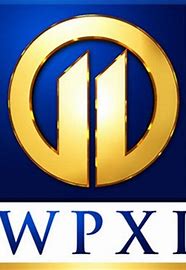 COMMERCIAL LIMITS CERTIFICATIONAfter due review of internal station records and documentation provided to us by program suppliers, WPXI, LLC hereby certifies that all programming targeted for children 12 years of age and under aired on WPXI-TV between January 1, 2021 and December 31, 2021 fully complied with the FCC’s commercial limits in children’s programs, as specified at 47 CFR Section 73.670.By:	Kimberly E ConnollyProgram Coordinator